two hours to do your worst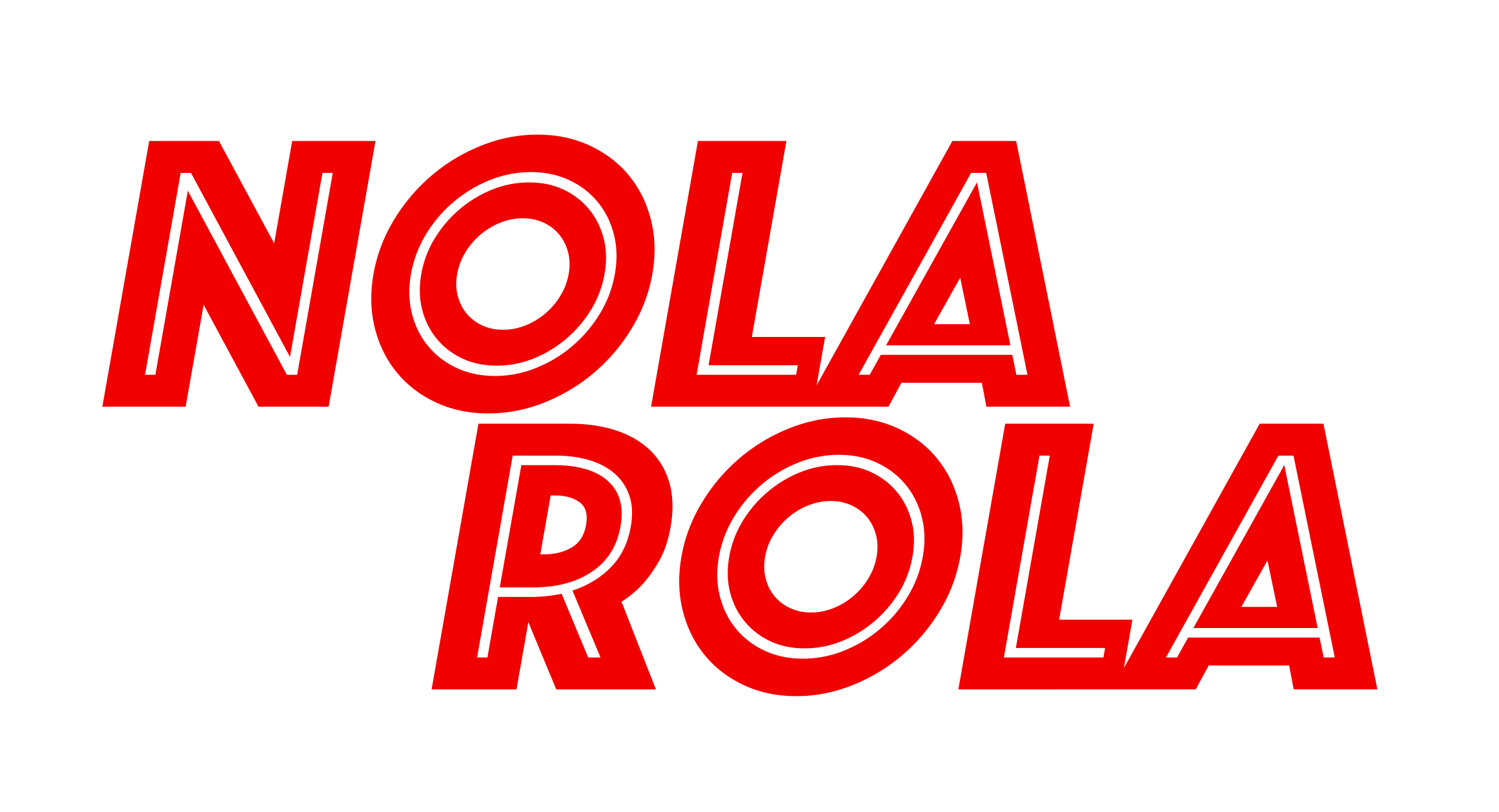 DrinksBottomless ProseccoBottomless Whiskey PunchCocktails, beers, wine & cider spirits available  FoodLimitless smokey BBQ Pork ribsBaked Crispy Kale Crunchy SlawPotato WedgesORChargrilled Sweet PotatoPan Fried HaloumiBaked Crispy kaleSweetcorn straight off the GrillPomegranate Seeds (V)***The rockiest road you’ll ever walk midday – 4pm			Every Saturday